Welcome, Baimbridge CollegeManagement>International Education >Sister School Partnerships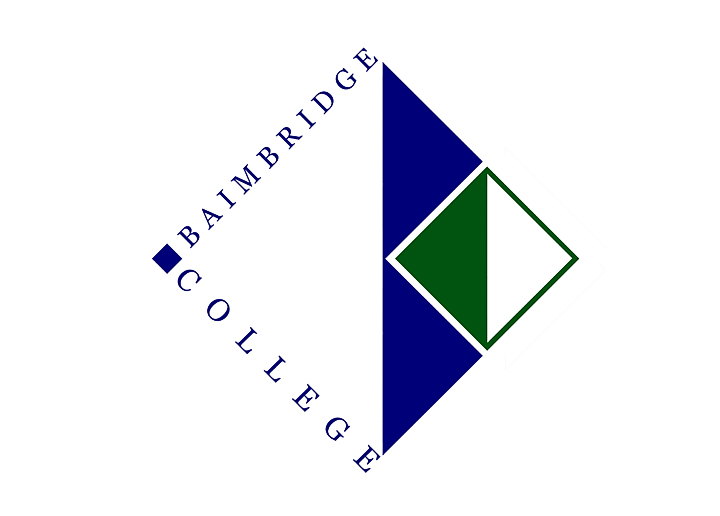  85 Stephen Street ,  Hamilton ,  Victoria 3300 ,  Victoria ,  Australia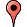 w:  Baimbridge College Website|ph:  +61   03   55722788Key Contacts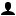 Mr Robert Vecchiet
PrincipalE: vecchiet.robert.r@edumail.vic.gov.au
P: +61   03   55722788Mr Marco Antonelli
Languages (Italian) Learning Area CoordinatorE: antonelli.marco.m@edumail.vic.gov.au
P: +61 03 55722788About my SchoolPrimary language used in school:EnglishForeign languages taught in school:ItalianSchool type:Secondary (Years 7-12) ,    GovernmentIs mixed or single-sex:MixedNumber of students:501-1000Specialisation:MusicSpecial needs support:Yes, some of our students have special needsCollaboration OptionsProject Preference:Sister School Partnership (school to school partnership)Partnership Country:ItalyPartnership Outcome:The Italian language has been a key part of Baimbridge College curriculum for some years now. At the moment, Italian is taught at Year 7 and 8. Moreover, most of the state primary school of this region has incorporated Italian as part of their curriculum.  Baimbridge College would greatly benefit from finding a sister school in Italy. A sister school partnership program would involve different activities, including E-pals, Skype calls, students/teachers exchanges, and curriculum exchanges.Preferred Partnership Activities:Class to class email; Student visits; Teacher exchange; Teacher visits; Video communicationPreferred contact method:EmailProfile Active / InactiveActiveTerms and ConditionsSchools ConnectI have read and agreed to the Terms and Conditions